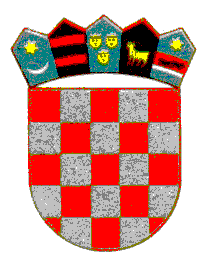         REPUBLIKA HRVATSKA KRAPINSKO-ZAGORSKA ŽUPANIJA     OPĆINA GORNJA STUBICA         OPĆINSKI NAČELNIKKLASA: 404-01/18-01/006URBROJ:2113/05-03-18-2Gornja Stubica, 28.08.2018.Na temelju članka 6. i 7. Odluke o provedbi postupka jednostavne nabave („Službeni glasnik Krapinsko – zagorske županije broj: 25/2017.) upućujemo Vam Poziv za dostavu ponude za:Radove na sanaciji tradicijske drvene kuće „Pod Gupčevom lipom“ u Gornjoj Stubici, Zagrebačka ulica 8, na k.č.br. 2 i 14/1, obje k.o. Gornja StubicaNaručitelj: Općina Gornja Stubica, Trg svetog Jurja 2, 49 245 Gornja Stubica, OIB:82071829681Opis predmeta nabave: sanacija-obnova dijela vanjskih drvenih zidova sukladno troškovniku radova, izrađenom od strane issa visual j.d.o.o. iz Zagreba, Republike Austrije 15, BTD:C-121A-510.Rok izvršenja radova: 31.listopada 2018.g.Rok trajanja Ugovora: 60 danaMjesto izvršenja predmeta nabave: Zagrebačka ulica 8, Gornja StubicaTroškovnik predmeta nabave: nalazi se u privitku i čini sastavni dio ovog Poziva za dostavu ponudeProcijenjena vrijednost radova: 120.000,00 knKriterij za odabir ponude: najniža cijenaPopis obavezne prateće dokumentacije koju ponuditelji trebaju dostaviti uz ponudu:             - Ponuditelj mora posjedovati Rješenje Ministarstva kulture o dopuštenju izvođenja radova na kulturnim dobrima sukladno članku 100. Zakona o zaštiti i očuvanju kulturnih dobara,-izvadak iz sudskog ili obrtnog registra kojim se dokazuje da je ponuditelj registriran za   obavljanje djelatnosti koja je predmet nabave,          -popis (minimum 3) ugovora o isporuci robe, radova ili usluga izvršenih u godini u kojoj je započeo postupak javne nabave ili tijekom tri godine koje prethode toj godini (popis ugovora mora sadržavati vrijednost ugovora, datum izvršenja, mjesto i naziv druge   ugovorne strane),           -navod o tehničkim stručnjacima ili tehničkim odjelima koji će biti uključeni u ugovor,           -izjava o prosječnom godišnjem broju radnika i broju voditeljskog osoblja u posljednje tri  godine,            -izjava o alatima, uređajima ili tehničkoj opremi potrebnoj za uredno izvršenje ugovora,	- izjava o dostavi jamstva za uredno ispunjenje ugovora i otklanjanje nedostataka u jamstvenom roku.Rok za dostavu ponude: 05.rujan 2018.g. do 14,30 satiRok valjanosti ponude: 60 danaNačin dostavljanja ponuda i adresa na koju se ponude dostavljaju: Ponude dostaviti poštom ili osobno na adresu Naručitelja, Općina Gornja Stubica, Trg sv.Jurja 2, 49 245 Gornja Stubica. Ako se ponude predaju osobno ili poštom, dostavljaju se u zatvorenim omotnicama s naznakom naziva Naručitelja, naziva ponuditelja, naziva predmeta nabave i naznakom „NE OTVARAJ“.Adresa na kojoj se može preuzeti dodatna dokumentacija ako je potrebno:              Trg sv.Jurja 2, 49 245 Gornja StubicaKontakt osoba: Stjepan-Svemirko Čekolj, Voditelj odsjeka za komunalne poslove                mob. 098 281 467Tražena jamstva: 1.Jamstvo za ozbiljnost ponude za slučaj odustajanja ponuditelja od svoje ponude u roku njezine valjanosti, odbijanja potpisivanja ugovora o nabavi odnosno nedostavljanja jamstva za uredno ispunjenje ugovora u iznosu od 6.000,00 kn. 	2. Jamstvo za uredno ispunjenje ugovora za slučaj povrede ugovornih obveza u iznosu od 10 % vrijednosti Ugovora bez PDV-a. 	3. Jamstvo za otklanjanje nedostataka u jamstvenom roku za slučaj da nalogoprimac u jamstvenom roku ne ispuni obveze otklanjanja nedostataka koje ima po osnovi jamstva ili s naslova naknade štete u iznosu od 10 % vrijednosti Ugovora bez PDV-a.Razlog odbijanja ponude: Na osnovi rezultata otvaranja, pregleda i ocjene ponuda naručitelj će odbiti: 	-nepravovremeno pristiglu ponudu,  	-ponudu nepozvanog gospodarskog subjekta, 	-ponudu ponuditelja koja ne sadrži dokumentaciju traženu pozivom i nije sastavljena sukladno pozivu, 	-ponudu čija je cijena veća od procijenjene vrijednosti predmeta nabave, 	-ponudu u kojoj troškovnik nije u cijelosti ispunjen,  	-ponuda koja ne ispunjava uvjete vezane za svojstva predmeta nabave, te time ne ispunjava zahtjeve iz poziva za dostavu ponuda,  	-ponudu za koju ponuditelj nije pisanim putem prihvatio računske pogreške, 	-ponudu ponuditelja koji je dostavio dvije ili više ponuda u kojima je ponuditelj.S poštovanjem,						             Općinski načelnik:                                                                   Jasmin Krizmanić, dipl. ing. prom.Prilog 1PONUDBENI LISTNARUČITELJ: Općina Gornja Stubica, Trg svetog Jurja 2, 49 245 Gornja Stubica                            OIB: 82071829681		     Telefonski broj: 049/289-282, 049/290 -915                             Broj telefaksa: 049/289-687                            Adresa elektroničke pošte: opcina-gornja-stubica@kr.t-com.hr                            Internet adresa: www.gornjastubica.hr OSNOVNI PODACI O PONUDITELJUNaziv tvrtke______________________________________________________________Sjedište (mjesto i adresa) ___________________________________________________Matični broj tvrtke ________________________________________________________OIB ____________________________________________________________________Osoba odgovorna za potpisivanje ugovora ______________________________________________________________________________________________________________Osoba ovlaštena za kontakt s Naručiteljem _____________________________________Broj telefona _____________________________________________________________Broj faksa _______________________________________________________________Adresa e-pošte ____________________________________________________________PREDMET NABAVE:sanacija-obnova dijela vanjskih drvenih zidova sukladno troškovniku radova, izrađenom od strane issa visual j.d.o.o. iz Zagreba, Republike Austrije 15, BTD:C-121A-510.PONUDAProučili  smo dokumentaciju za nadmetanje, te sve dokumente i podatke koje nam je  Naručitelj stavio na raspolaganje, detaljno smo se upoznali sa svim uvjetima, odnosno odredbama dokumentacije za nadmetanje, koje prihvaćamo te nudimo slijedeću cijenu za predmet nabave (cijena se upisuje brojevima i slovima)Cijena ponude bez PDV-a: __________________________ (kn)(slovima ________________________________________________________)25% poreza na dodanu vrijednost: __________________________________ knCijena ponude sa PDV-om_____________________      (kn) _______________________________ (slovima).ROK VALJANOSTI PONUDERok valjanosti ponude: _________________________________ (najmanje 60 dana).                                                    (datum)ROK I NAČIN PLAĆANJAPlaćanje će se vršiti na žiro-račun ponuditelja broj: ________________________ koji se  vodi kod poslovne banke ___________________sa sjedištem u ___________________ .KONTAKT OSOBA ZA POJAŠNJENJE PONUDE: _____________________________________________________________________PONUDI PRILAŽEMO:           -    popunjeni ponudbeni list (prilog 1),            -  ovjereni popunjeni troškovnik (prilog 2) ,               - Rješenje Ministarstva kulture o dopuštenju izvođenja radova na kulturnim dobrima sukladno članku 100. Zakona o zaštiti i očuvanju kulturnih dobara,-izvadak iz sudskog ili obrtnog registra kojim se dokazuje da je ponuditelj registriran za   obavljanje djelatnosti koja je predmet nabave,          -popis (minimum 3) ugovora o isporuci robe, radova ili usluga izvršenih u godini u kojoj je započeo postupak javne nabave ili tijekom tri godine koje prethode toj godini (popis ugovora mora sadržavati vrijednost ugovora, datum izvršenja, mjesto i naziv druge   ugovorne strane),           -navod o tehničkim stručnjacima ili tehničkim odjelima koji će biti uključeni u ugovor,           -izjava o prosječnom godišnjem broju radnika i broju voditeljskog osoblja u posljednje tri  godine,            -izjava o alatima, uređajima ili tehničkoj opremi potrebnoj za uredno izvršenje ugovora,	- izjava o dostavi jamstva za uredno ispunjenje ugovora i otklanjanje nedostataka u jamstvenom roku.potvrdu porezne uprave ne stariju  od 30 ( trideset ) dana od dana donošenja Odluke o početku postupka nabave bagatelne vrijednosti iz koje je  razvidno da ponuditelj nema dugovanja s osnove javnih davanjaJamstvo za ozbiljnost ponude za slučaj odustajanja ponuditelja od svoje ponude u roku njezine valjanosti, odbijanja potpisivanja ugovora o nabavi odnosno nedostavljanja jamstva za uredno ispunjenje ugovora u iznosu od 6.000,00 kn.IME, PREZIME I POTPIS OSOBE OVLAŠTENE ZA ZASTUPANJE PONUDITELJA: __________________________________________________________________M.P.Broj ponude:_________________U _________________, dana ________________________________ godine.